Projekt pn. „Wzmocnienie metod wykrywczych, prowadzących do skutecznego zwalczania przestępczości transgranicznej, wymierzonej w finanse Unii Europejskiej”, finansowany z Programu Unii Europejskiej Hercule III. 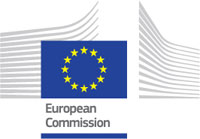 Nr identyfikacyjny projektu: 101012349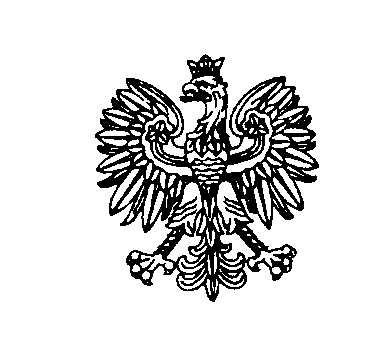 dotyczy postępowania na  „Dostawę urządzeń wyposażenia ambulansu kryminalistycznego”
w ramach realizacji Projektu pn. „Strenghtening the detection methods, leading to effective eradication of cross-border crime, targeted in financial loss of the European Union” („Wzmocnienie metod wykrywczych, prowadzących do skutecznego zwalczania przestępczości transgranicznej, wymierzonej w finanse Unii Europejskiej”) finansowanego z Programu Unii Europejskiej Hercule IIInr postępowania: 3/C/22Wyjaśnienia i zmiana treści SWZ:W związku z pytaniami, które wpłynęły w w/w postępowaniu Zamawiający na podstawie 
art. 135 ust. 2 ustawy Prawo zamówień publicznych (tekst jedn. Dz. U. z 2021, poz. 1129 ze zm.) udziela następujących wyjaśnień oraz na podstawie art. 137 ust. 1 w/w ustawy dokonuje zmiany treści SWZ.Pytanie 1. Szanowni Państwo, uprzejmie prosimy o odpowiedź na pytanie dotyczące wymagań technicznych dla zadania 2 - spektrometr FTIR: "Czy Zamawiający dopuści urządzenie zaprojektowane i przeznaczone do pracy w terenie i trudnych warunkach, lecz nie posiadające certyfikatów MIL-STD-810G?" Odpowiedź 1: Tak, Zamawiający dopuszcza urządzenie nieposiadające certyfikatu MIL-STD-810G.W związku z powyższym wpisanie przez Wykonawcę w wierszu 18 Wykazu spełniania parametrów technicznych dla zadania nr 2 (załącznik nr 6.2 do SWZ), że zaoferowane urządzenie nie spełnia „Zgodności aparatu z wymaganiami normy MIL-STD-810G” będzie uznane przez Zamawiającego za spełniające wymagania określone przez Zamawiającego w opisie przedmiotu zamówienia. Pytanie 2. Dotyczy zadania nr 3. Zamawiający wymaga „Możliwość przesyłania wyników na komputer w formie raportów przez USB, Wi-Fi itp.” Zamawiający użył sformułowania „itp.”  - i tym podobne. W związku z tym wnosimy o potwierdzenie, że Zamawiający wymaga jednego z rodzajów przesyłania wyników na komputer poprzez USB lub Wi- Fi lub tym podobne. Nadmieniamy, że każdy rodzaj przesyłania danych zapewni pełną funkcjonalność urządzenia wymaganą przez Zamawiającego.Odpowiedź 2: Tak, Zamawiający wymaga co najmniej jednego z rodzajów przesyłania wyników z urządzenia na komputer – USB, Wi – Fi lub tym podobnych (każdy rodzaj zapewniający komunikację z komputerem).Niniejsze pismo jest wiążące dla wszystkich Wykonawców. Treść wyjaśnień i zmian należy uwzględnić w składanej ofercie.                                                                                                            Sławomir WilczewskiBiałystok, dnia 12 kwietnia 2022 r.Białystok, dnia 12 kwietnia 2022 r.Białystok, dnia 12 kwietnia 2022 r.Białystok, dnia 12 kwietnia 2022 r.Białystok, dnia 12 kwietnia 2022 r.ZastępcaKomendanta Wojewódzkiego Policji w BiałymstokuFZ.2380.3.C.22.2022ZastępcaKomendanta Wojewódzkiego Policji w BiałymstokuFZ.2380.3.C.22.2022ZastępcaKomendanta Wojewódzkiego Policji w BiałymstokuFZ.2380.3.C.22.2022